Информация о рассмотрении обращений гражданв Администрации Щёлковского муниципального района,в городских и сельских поселениях в августе 2017 годаВ августе 2017 года в Администрацию Щёлковского муниципального района поступило 3265  обращений граждан, это на 44% больше, чем в июле 2017г. В сравнении с августом  2016 количество обращений увеличилось на 82%. Наибольшее количество обращений по вопросам жилищно-коммунального и дорожного  хозяйства, увеличилось количество обращений по вопросам экологии и землепользования, уменьшилось – по жилищным вопросам.   Тематика обращений граждан:81% - жилищно-коммунальное и дорожное хозяйство7% - экология и землепользование4% - строительство и архитектура2% - жилищные вопросы2% - социальные вопросы ЛИЧНЫЙ ПРИЁМНа личном приеме в августе   было принято 67 граждан, из них Главой Щёлковского муниципального района  – 31. Наибольшее число граждан обращается по жилищным вопросам и вопросам землепользования. В сравнении с августом 2016 года на личном приеме было принято граждан на 13% меньше заместителями Главы Администрации. 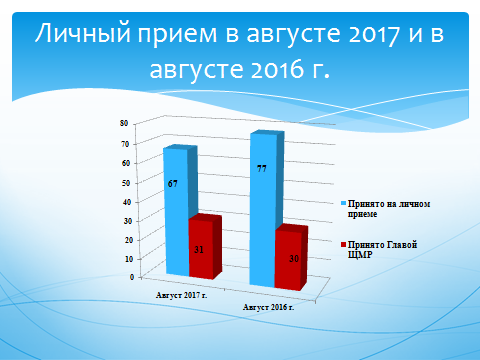 ПОСЕЛЕНИЯВ городских и сельских поселениях Щёлковского муниципального района в августе 2017 года зарегистрировано 435 обращений граждан, что на 23 % больше, чем в прошлом месяце, и на 14 % больше, чем в августе 2016 года.Личный приёмВ ходе личного приема в городских и сельских поселениях Щёлковского муниципального района в августе 2017 года в поселениях было принято 85 заявителей, что на 3 % меньше, чем в июле 2017 года. По сравнению с соответствующим периодом прошлого года наблюдается увеличение числа принятых на личном приеме граждан – на 4%.Тематика обращений граждан:- 45 % - вопросы коммунального и дорожного хозяйства;- 20% - экологии и землепользования;- 17 % - жилищные вопросы; - 3 % - строительства.ДОБРОДЕЛВ августе   2017 на портал поступило 2146  обращений, это на  49% больше, чем в июле  2017 и составляет 66% от всех обращений граждан поступивших в августе 2017г.  В сравнении с августом прошлого года количество обращений граждан через портал увеличилось в 2,2 раза. Основные проблемы:Ямы и выбоины на дорогеНеисправные фонари освещенияНеудовлетворительное техническое и санитарное состояние подъездовЯмы во дворахНесанкционированные свалки и навалы мусораПроблемы по поселениям: ПоселениеКоличество поступивших проблем в августе 2017По сравнению с прошлым месяцемГ.п. Щёлково1558+466Г.п. Загорянское168+94Г.п. Монино87+27С.п. Анискинское76+34Г.п. Свердловское61+27С.п. Медвежье-Озерское56+26С.п. Трубинское48+22Г.п. Фряново39-17С.п. Гребневское28+8С.п. Огудневское25+14